  Preguntas? (800)769-7988 / support@epschicago.com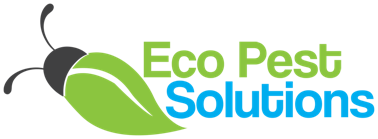 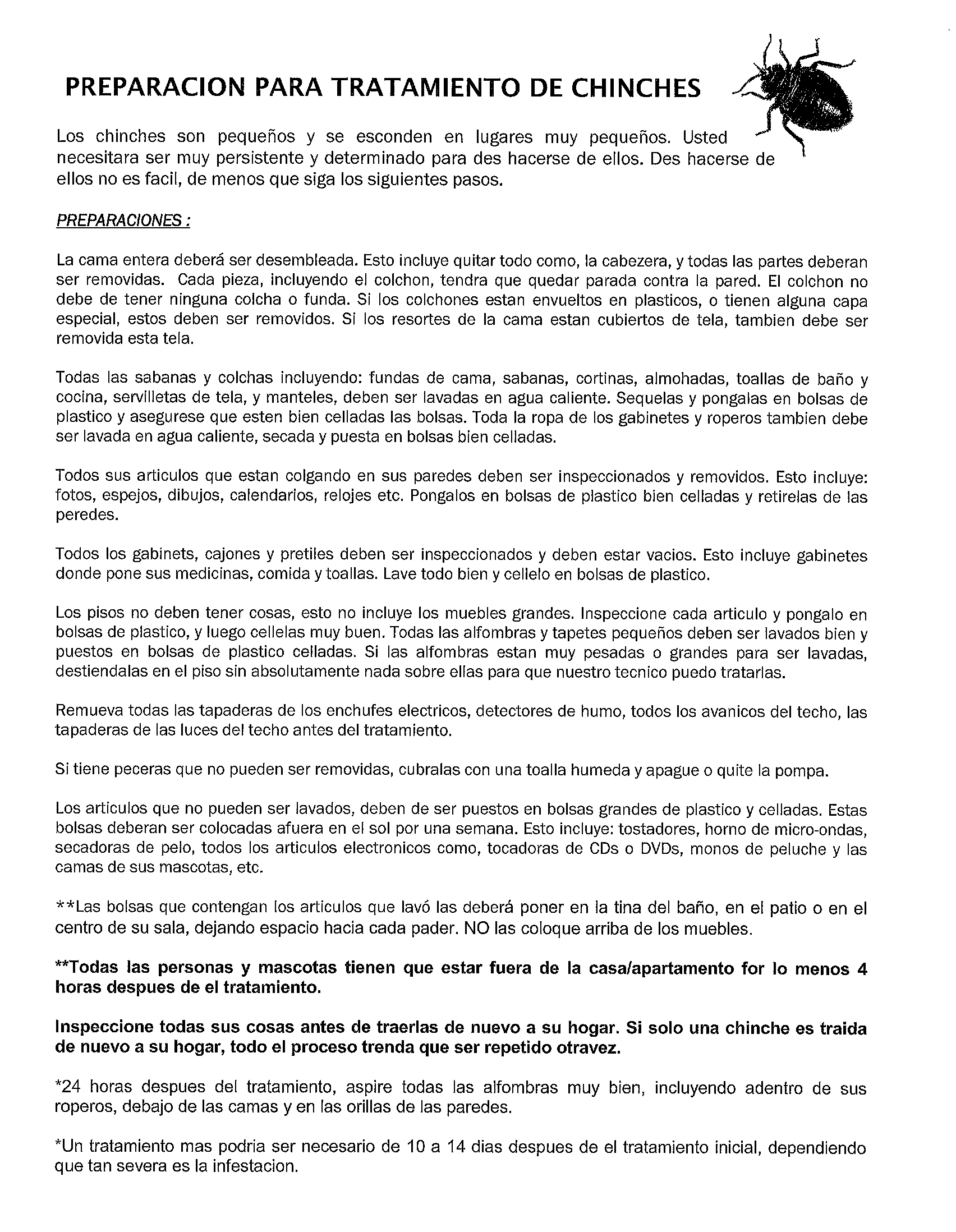 